Year 8  - Body Systems 2 Learning JourneyLessonOi! Remember this!1.) Structure and function of the Lungs.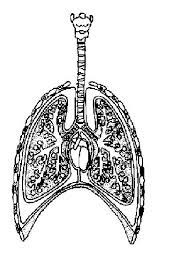 The lungs are formed from tubes that end on air sacs where gases are exchanged.2.) Understanding breathing and Respiration.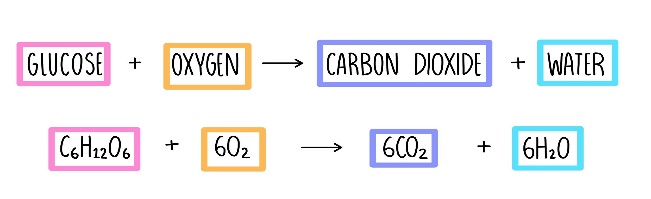 Respiration is the chemical reaction which releases energy from food.3.) Describe food as an energy source.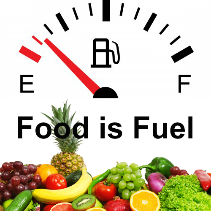 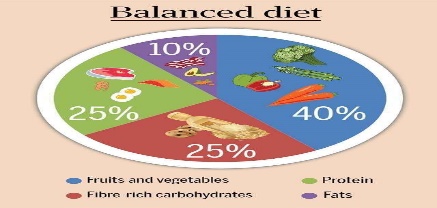 Food is a chemical potential energy store.4.) Describe a balanced diet.A balanced diet means that you have not too much nor too little of any of the food groups.5.) Define the main food groups.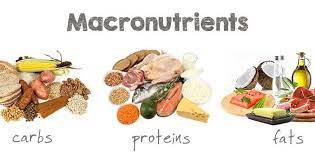 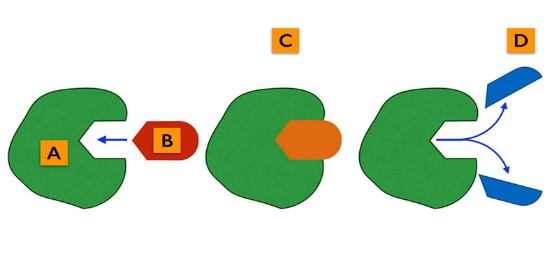 These are Carbohydrates (energy), Proteins (growth and repair), Fats (energy), Vitamins and Minerals.6.) Explain Enzyme function.Enzyme are specific due to the specific shape of their active site.7.) Investigate conditions that effect Enzyme action.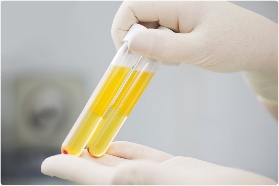 Enzymes will denature if too hot – the active site is damaged.8.) Investigate a model gut.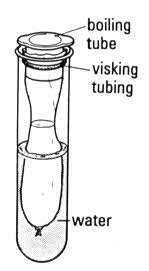 Visking tubing is the intestine, water outside is the blood, starch is undigested food and glucose is the smaller, digested food.10.)Synoptic Assessment